Памятка родителю от ребенкаНе балуйте меня, вы меня этим портите. Я очень хорошо знаю, что не обязательно предоставлять мне все, что я прошу. Я просто испытываю вас. Не бойтесь быть твердыми со мной. Это позволит мне определить свои границы в окружающем мире. Не полагайтесь на силу в отношениях со мной, это приучит меня к тому, что считать нужно только с силой.Не давайте обещаний, которых вы не можете исполнить. Это ослабит мою веру в вас.Не расстраивайтесь слишком сильно, когда я говорю «я вас больше не люблю и прочее». Я просто хочу, чтобы вы пожалели о том, что обидели меня.Не заставляйте меня чувствовать себя младше, чем я есть на самом деле, ведь из-за этого я могу стать «плаксой» и «нытиком». Не делайте для меня и за меня того, что я в состоянии сделать сам. Я могу продолжать использовать вас в качестве прислуги. Не отчитывайте и не ругайте меня в присутствии посторонних людей. Ваше замечание, если вы мне скажете все спокойно «с глазу на глаз», у меня вызовет больше внимания. Не сравнивайте меня с другими детьми, это сделает меня неуверенным в себе.Не пытайтесь обсуждать мое поведение в самый разгар конфликта. Мой слух притупляется в это время, и у меня остается мало желания сотрудничать с вами. Будет лучше, если мы поговорим об этом несколько позднее. Не пытайтесь мне читать наставления и нотации. Вы будете удивлены, узнав, как великолепно я знаю, что такое хорошо и что такое плохо.Не заставляйте меня чувствовать, что мои поступки смертный грех. Я должен научиться делать ошибки, ведь только так приобретается жизненный опыт.Не придирайтесь ко мне и не ворчите не меня. Если вы будете это делать, то я вынужден буду защищаться, притворяясь глухим.Не подвергайте слишком большому испытанию мою честность. Будучи запуган, я легко превращаюсь в лжеца. Не забывайте, что я люблю экспериментировать. Таким образом, я познаю мир, поэтому, пожалуйста, смиритесь с этим.Не обращайте слишком много внимания на мои маленькие хвори, ведь болезни – это тоже язык, с помощью которого дети общаются со взрослыми. Постарайтесь правильно понять меня и уделить мне больше внимания. Не пытайтесь от меня отделаться, если я задаю откровенные вопросы. Если вы не будете на них отвечать, вы увидите, что я вообще перестану задавать вам вопросы, и буду искать информацию другим способом, не всегда приемлемым. Никогда даже не намекайте мне, что вы совершенны и непогрешимы, ведь это стимулирует комплекс неполноценности. Пусть мои страхи и опасения не вызывают у вас лишнего беспокойства. В противном случае я буду бояться еще больше. Не забывайте, что я не могу успешно развиваться без внимания и одобрения. Относитесь ко мне как к своему другу, и я отвечу вам взаимностью.И, кроме того, я вас так сильно люблю. Пожалуйста, не забывайте проявлять свою любовь почаще.Как вести себя родителям в нестандартных ситуациях с ребенком:Не паниковать!Научиться управлять своими негативными эмоциями.Запомнить - каждый ребенок имеет право на ошибку.Научиться проявлять смекалку и находчивость.Проанализировать данную ситуацию с ребенком.Объяснить ребенку (проиграть) как надо себя вести в подобных ситуациях.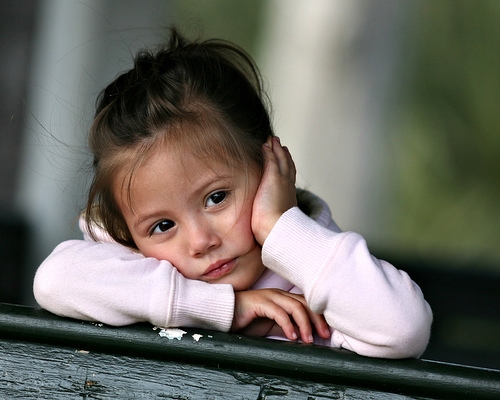 